Vocabulary WordDefinitionPictureLearn more…areathe amount of space INSIDE a shape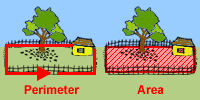                                                                                                                                    http://www.mathgoodies.com/http://www.mathsisfun.com/geometry/area.htmlarea vs. perimeterhttp://www.bgfl.org/bgfl/custom/resources_ftp/client_ftp/ks2/maths/perimeter_and_area/index.htmlcompound eventsthe outcome depends on two or more events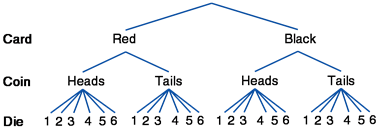                                                                                                                                                            www.shmoop.comdesired outcomesthe outcome you want(ed) to happenWhat is the probability of rolling a 5?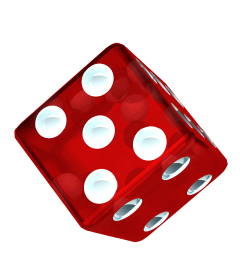                                                                                                                                                http://www.hallme.com/The desired outcome is rolling a 5.equivalent fractionsfractions that equal each other, but have different denominatorsHow do I make an equivalent fraction?Multiply or divide each fraction (top and bottom) by the same number.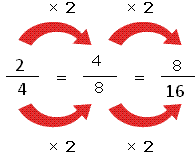                                                                            http://mathterms.edublogs.org/ 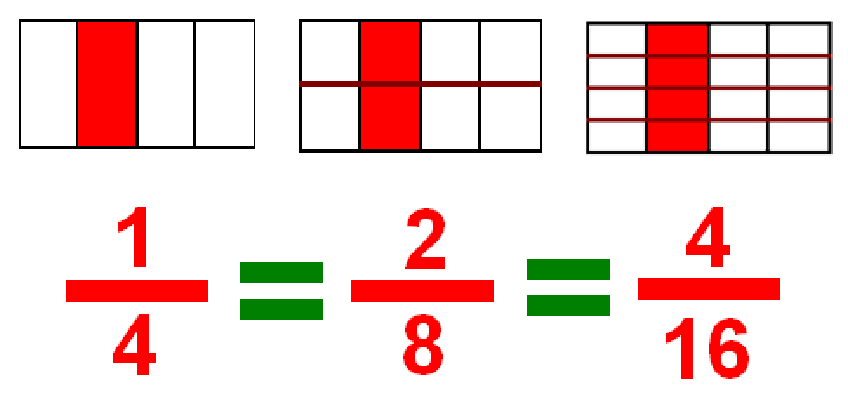                                                                                                                                          http://michelelawrence.net/ http://www.coolmath4kids.com/fractions/fractions-04-equivalent-01.htmlhttp://www.mathsisfun.com/equivalent_fractions.html Equivalent Fraction Game http://www.sheppardsoftware.com/mathgames/fractions/memory_equivalent1.htmexperimental probability the probability that actually happens during an experiment  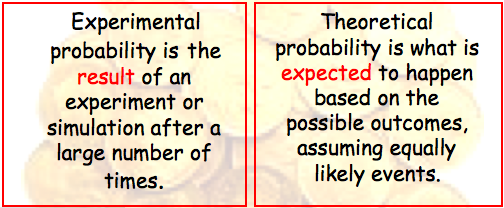                                      http://teachers.henrico.k12.va.us/math/ms/c20708/05ProbStat/5-1Probability.html lowest common denominatorthe smallest number you can use for denominators  in order to add or subtract fractionslowest = smallestcommon = samedenominator = bottom  number in a fraction   1                                        4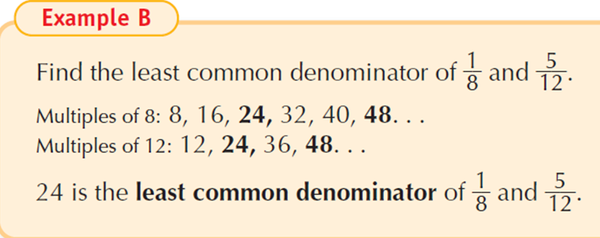                                                                                                                                       http://www.aldenschools.org/ http://www.mathsisfun.com/least-common-denominator.html intervalthe numbers that are between two numbersWhen you make a graph or number line, your intervals should be equal to each other.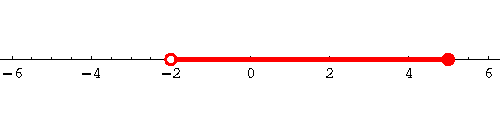                                                                                      http://www.sosmath.com/ Interval:All the values between two given end points.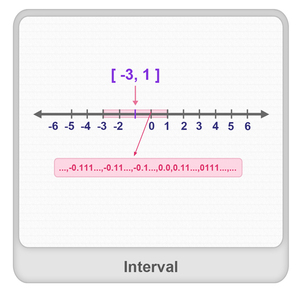                                                                                                                                                      www.splashmath.com http://www.mathsisfun.com/sets/intervals.html meana way to measure data by:adding up all numbersdivide that by how many numbers were added(also known as the “average”)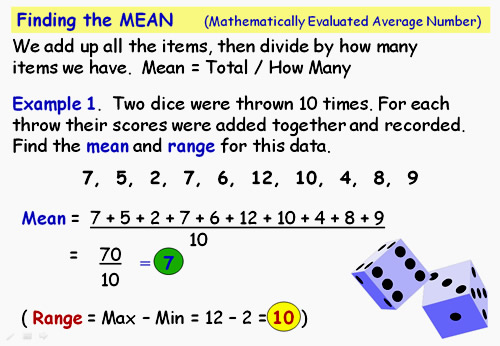                                                                                                                       http://passyworldofmathematics.com/ measure of central tendencydifferent ways to measure data (mean, median, or mode)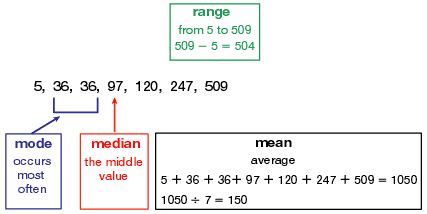                                                                                                                                                    www.eduplace.com mediana way to measure data by putting all of the numbers in order and then finding the middle numberIf there are two middle numbers, add the two numbers together and divide by two to find the median.  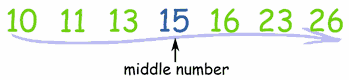                                                                                                                                                        www.mathisfun.com Multiplicative Identityany number multiplied by 1 will give you the same number5 * 1 = 51,238 * 1 = 1,238                                3   *      =    21         4   *     =    28The giant one can be used to make equivalent fractions because it is equal to one.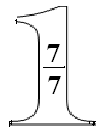                                                                                                                                            http://en.wikiversity.org/ outcomewhat happens during an event, the end result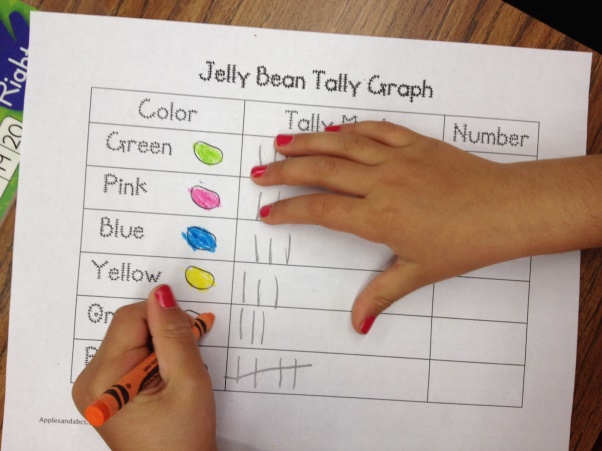                                                                                                                            http://applesandabcs.blogspot.com/ http://www.studyzone.org/testprep/math4/d/outcomel.cfm outliersa number that is not close to the other numbers in the data group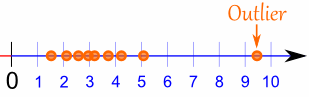                                                                                                                                                       www.mathisfun.com  parallelogramfour sided figure that has two sets of parallel sides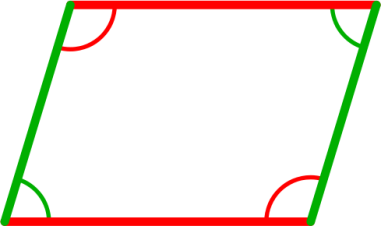                                                                                    http://www.wpclipart.com/ 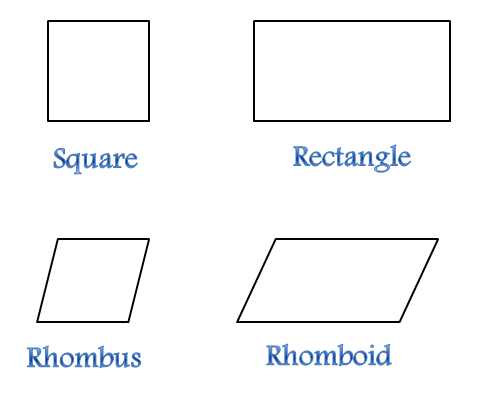                                                                                                                                         http://education-portal.com/ percenta number out of 100percentage sign = %    67   =    67%      100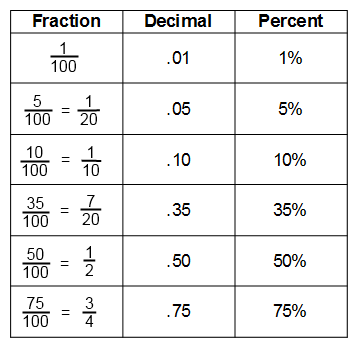                                                                                                                                        http://www.math4ged.com/ http://www.mathsisfun.com/percentage.html perimeterthe distance AROUND an object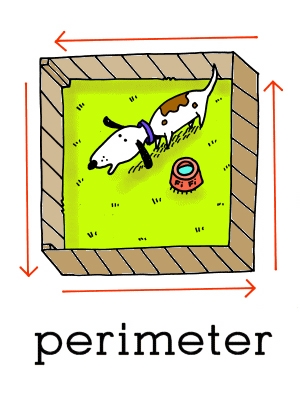                                                                       www.leslienettling.comhttp://www.mathsisfun.com/geometry/perimeter.htmlarea vs. perimeter http://www.bgfl.org/bgfl/custom/resources_ftp/client_ftp/ks2/maths/perimeter_and_area/index.htmlpossible outcomeswhat could happen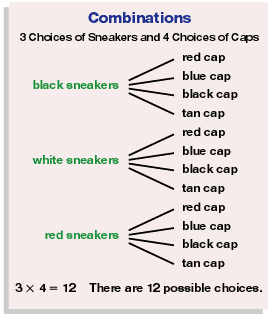                                                                                                                                                          www.eduplace.com http://www.studyzone.org/testprep/math4/d/outcomel.cfm probabilitya number that represents the chance of something happening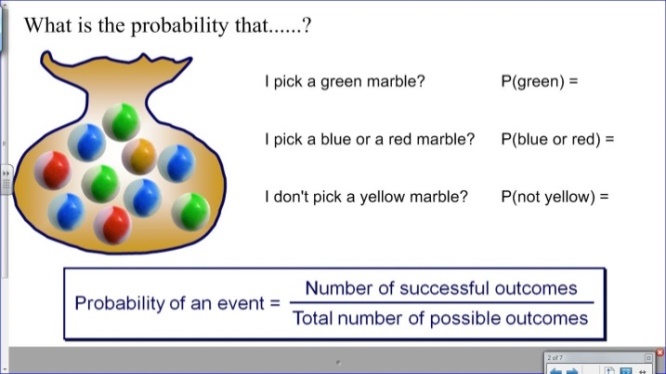                                                                                                                           http://mrcollinsmaths.blogspot.com/http://www.mathsisfun.com/data/probability.html http://www.mathgoodies.com/lessons/vol6/intro_probability.html proportional relationshiptwo amounts that have the same ratioExample:If you babysit for 1 hour, you will get paid $9.00.  If you babysit for 3 hours, you will get paid $27.          1 hour   =   3hours          $9.00     =   $27.00When one is multiplied by 3, the other number is multiplied by 3. 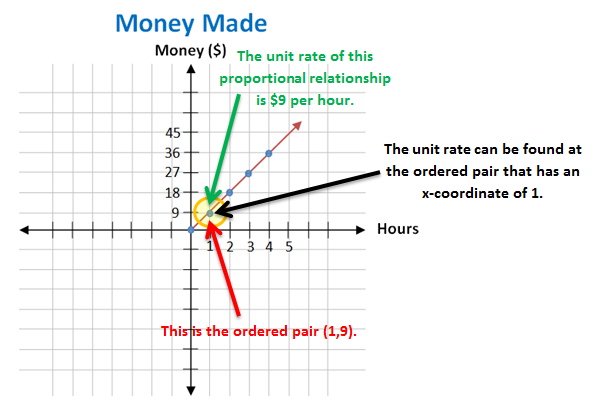                                                                                                                                                     gcps.desire2learn.comhttp://www.mathsisfun.com/definitions/proportional.html rectanglea four sided shape with all 90⁰ angles and 2 sets of parallel sides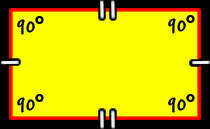                                                                                                  www.coolmath.com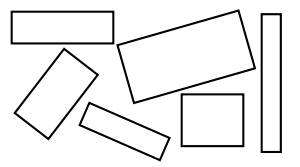                                                                                                                                                         http://euler.slu.edu/repeating decimala number where after the decimal point, the number never ends and continues to repeat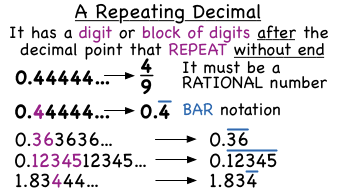                                                                                                                                            sites.google.com/a/d83.org  sample spaceall of the possible outcomesWhat is the probability of the spinner stopping on each of these colors?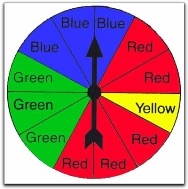 Sample Space: blue, red, yellow, greenProbabilities: yellow: 1/12Red: 5/12Blue: 3/12 or ¼Green 3/12 or ¼                                                                                                                        picture from:  http://math.about.com/ Practice this: http://www.mathgoodies.com/lessons/vol6/sample_spaces.html Scaling(a graph)writing numbers down on the axis or axes of the graphThis graph has intervals of 10.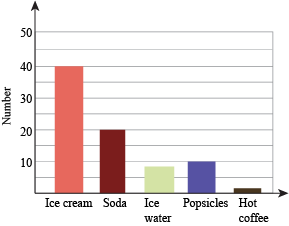                                                                                                                                              http://www.shmoop.com/ terminating decimal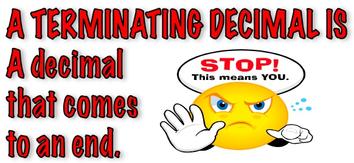                                                 http://visual-math-vocabulary.wikispaces.com/ .712.51670.239381.2theoretical probabilitythe probability of something happening based on what should happen 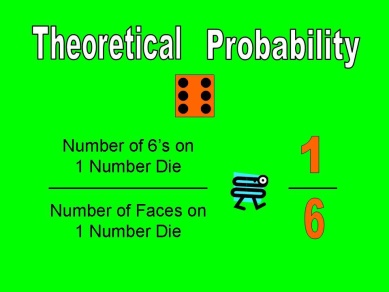                                                                                                                     http://robertson4thgrade.edublogs.org/ trapezoida four sided figure with only one set of parallel sides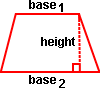                                                                                           www.mathgoodies.com 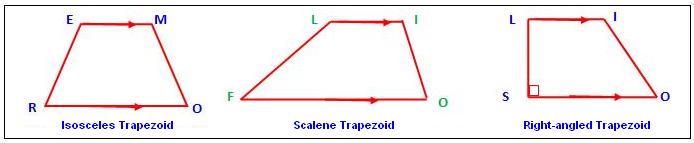 http://www.mathcaptain.com/trianglea three sided figure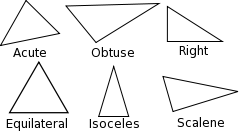                                                                                                                                                         http://euler.slu.edu/ 